Технологическая карта внеклассного мероприятия по химииСписок литературы и интернет источников1.	Всероссийская проверочная работа. Химия: 8 класс: 25 вариантов заданий. Типовые задания. ФГОС/ А.А.Дроздов.-М.: Издательство «Экзамен», 2021 2.	Габриелян О.С. Настольная книга учителя. Химия. 8 класс / О.С.Габриелян, Н.П.Воскобойникова, А.В.Яшукова. – М.: Дрофа, 2003.3.	Курганский С.М. Интеллектуальные игры по химии. – М.: 5 за знания, 2006.4.	Справочник школьника. Химия /Сост. М. Кременчугская, С. Васильев; Под ред. И. Пышнограевой. – М.: Филолог. об-во «Слово», Компания «Ключ-С», 1995.5.	Штремплер Г.И. Дидактические игры при обучении химии. – М.: Дрофа 2005.6.         «Я иду на урок химии». Книга для учителя. – М.: ИД «Первое сентября», 1999.7.         URL: https://gifer.com/ru/gifs  (Дата обращения 12.02.2022) 8.         URL:   https://www.pinterest.ru/pin/795237246671571098/  (Дата обращения 08.02.2022)ПриложениеОценочный лист жюриЭтап игрыДеятельность учителяДеятельность учениковФормируемые УУДВремяI.Организацион-ный этапПроверка готовности команд (номер  команды), болельщиков, жюри (наличие оценочных листов)Класс предварительно делится на 5 команд. Каждая команда занимает своё место и получает табличку с номером, маркерную доску и маркер с тряпочкой.Команды занимают свои игровые места, готовятся к игре, концентрируют внимание, распределяют обязанности в команде:-ответственный за написание ответов на маркерной доске,- ответственный за время,- капитан командыЛичностные:Формирование осознанного, уважительного и доброжелательного отношения к другому человеку, его мнению, готовности и способности вести диалог с другими людьми и достигать в нем взаимопонимания;РегулятивныеФормирование умения организовывать свою деятельностьКоммуникативные Умение участвовать в работе группы, распределять роли, договариваться друг с другом.2 минII. Постановка цели мероприятия. Правила игрыДемонстрируется заставка игры «Знатоки химии» и слайд с маршрутом.-  Ребята как выдумаете, что ожидает вас на сегодняшнем занятии? 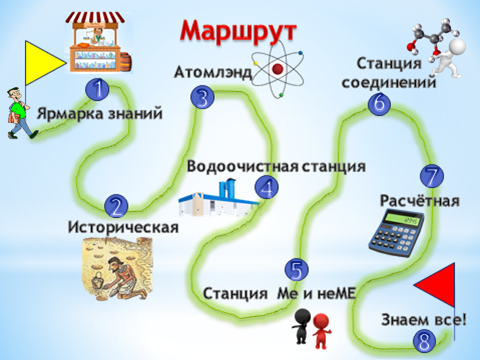 - Сегодня вы отправитесь в путешествие по химическим просторам в качестве туристов.  Посетите немало занимательных и интересных станций, на каждой из которых вас ждут испытания.Сейчас я познакомлю с правилами.На каждом этапе будут  предлагаться задания, за выполнение которых команда заработает  баллы (по 1 баллу за каждый правильный ответ на 1-4 этапе, 3-5 баллов - на 5-7 этапах). Вопрос зачитывается ведущим (учителем). На обдумывание даётся 10-60 секунд  (в зависимости от сложности задания). Команды по сигналу одновременно поднимают маркерные доски (А4) с ответами, затем открывается правильный ответ. Жюри выставляет баллы в оценочные листы.Ученики формулируют тему и цель мероприятия.Команды знакомятся с маршрутом (планом мероприятия)Слушают правила игры, настраиваются на работу.Личностные: самоопределение, смыслообразованиеРегулятивные Формирование умения организовывать свою деятельность,  соотносить правила игры и планирование действий в соответствии с правилами.Коммуникативные Умение организовывать учебное взаимодействие в группе2 минIII. Основной этап мероприятия (путешествие по станциям)1. Ярмарка знаний (время обдумывания вопроса 10 сек.)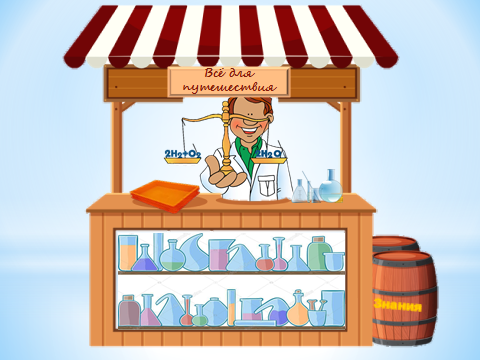 Ребята,  путь  предстоит  длинный,  испытаний будет много. Для путешествия вам понадобится рюкзак  химических знаний. Рюкзак  мы  будем собирать по правилу – ничего лишнего. Вместо объёмных   коробок   возьмём   в  дорогу  компактные свёртки. На каждый вопрос даётся 10 секунд.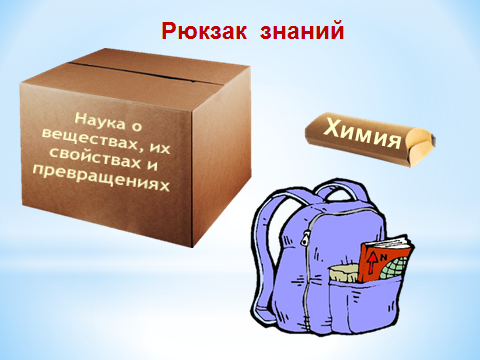 Вопросы Совокупность атомов с одинаковым зарядом ядра Химический элементУсловная запись состава вещества с помощью символов и индексов. Химическая формулаВода, углекислый газ, серная кислота, щёлочь, сода,  сахар Сложные веществаВещества, образованные атомами одного химического элемента Простые веществаРазновидности атомов с одинаковым зарядом ядра, но разным массовым числом  ИзотопыКоличество вещества в котором содержится 6·1023 молекул этого вещества МольСпособность атомов одного химического элемента образовывать несколько простых веществ АллотропияЯвления, в результате которых изменяются размеры, форма тел или агрегатное состояние веществ, но состав остаётся неизменным. Физические явленияУсловный заряд атомов химического элемента в соединении, вычисленный на основе предположения, что все соединения состоят только из ионов Степень окисленияОтношение массы  растворённого вещества к общей массе раствора Массовая доляСлушают инструкцию.Слушают вопросы.  Обсуждают ответы в командах. Записывают ответы на маркерных досках. Проверяют правильность выполнения заданий.Личностные:Формирование коммуникативной компетентности в общении и сотрудничестве со сверстниками, учителем в процессе образовательной деятельности;Регулятивные Формирование умения организовывать свою деятельностьФормирование умения оценивать достигнутые результатыПознавательные Владение понятийным аппаратомКоммуникативныеУмение организовывать учебное взаимодействие в группе;Умение слушать и понимать других, высказывать свою точку зренияУмение участвовать в работе группы, распределять роли, договариваться друг с другом.5 мин2. Станция историческая (время обдумывания вопроса 20 сек.)Давайте заглянем на страницы истории. 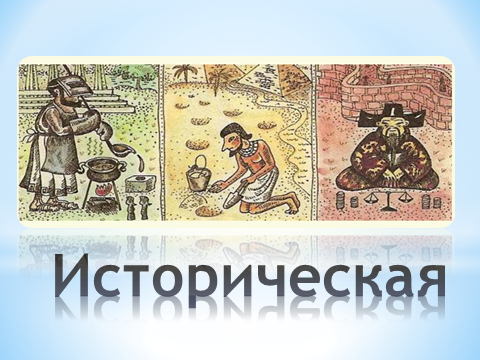 Вопросы:Кто является автором химического алфавита? Й.Я.Берцелиус.  Для обозначения химических элементов Берцелиус предложил использовать начальные буквы их латинских названий (1814).Эту кислоту получил впервые в конце XIII в. Джозеф Пристли, английский химик, он же священник. Кислоту назвали содовой водой. За это открытие Д.Пристли наградили золотой медалью. Угольная кислотаВ древности это вещество добывали из природных озер, об этом даже имеются упоминания в Библии. В 385 году до н.э. применялось в мыловарении. Известно как каустическая сода, едкий натр. Гидроксид натрияСлушают вопросы.  Обсуждают ответы в командах. Записывают ответы на маркерных досках. Проверяют правильность выполнения заданий.Личностные: Формирование коммуникативной компетентности в общении и сотрудничестве со сверстниками, учителем в процессе образовательной деятельности;Познавательные Умение защищать свои идеи на основе полученных теоретических знаний;Коммуникативные Умение организовывать учебное взаимодействие в группе; Умение владетьустной речью; строить монологическое контекстное высказывание; формулировать собственное мнение и принимать другую точку зрения, уметь обсуждать задания в группе5 мин.3. Атомлэнд (время обдумывания вопроса 40 сек.)-  Добро пожаловать в Атомлэнд.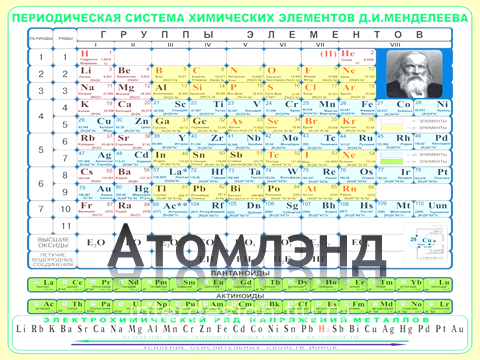 Помогите узнать имя  местного жителя по портрету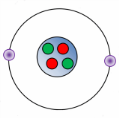                                            ГелийОбъявлениеСрочно требуется электрон. Заберу в любое время.Глава отдела «Электроотрицательности»  FПеред вами  «Бюро находок».Выясните владельцев потерянных вещей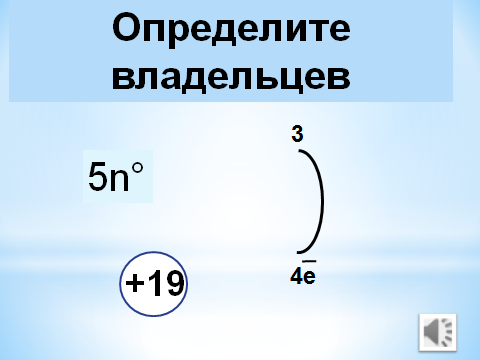 Be, K, SiСлушают вопросы.  Выполняют задания. Обсуждают ответы в командах. Записывают ответы на маркерных досках. Проверяют правильность выполнения заданий.Личностные:Управление своей познавательной деятельностью.Регулятивные  Формирование    умения организовывать     свою деятельностьПознавательные Умение анализировать объекты с выделением существенных и несущественных признаковКоммуникативныеУмение организовывать учебное взаимодействие в группе;5 мин.4. Водоочистная станция 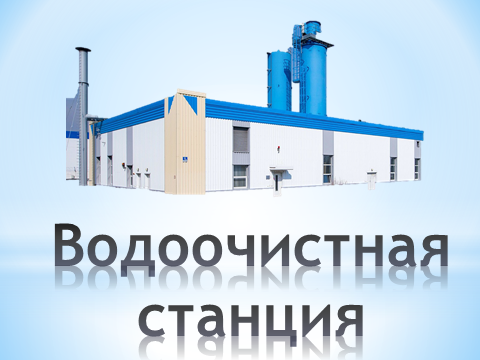 Ребята у вас закончился запас воды. Используя лабораторное оборудование, очистите воду (стакан с водой, речным песком и несколькими крупинками марганцовки). Каждой команде предлагается лоток с лабораторным оборудованием и веществами: стаканы, воронка, фильтровальная бумага, активированный уголь, стеклянная палочка. За конкурс команда может заработать 5 баллов.  Слушают задание. Обсуждают. Выполняют лабораторную работу по очистке воды от примесей. Личностные:Развитие интереса к самостоятельной экспериментальной деятельностиРегулятивные Осуществление само и взаимоконтроля процесса выполнения эксперимента и коррекции своей деятельностиПознавательные Владение приёмами и методами работы с лабораторным оборудованием и реактивамиКоммуникативные Умение организовывать учебное взаимодействие в группе5 мин.5. Металлы и неметаллы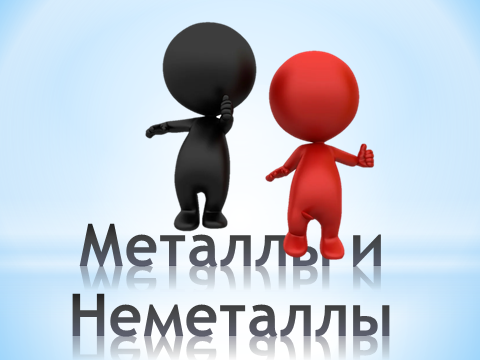 Итак, вы прибыли на станцию «Металлы и неметаллы». Жители этой станции ведут очень скрытный образ жизни. Используя подсказки раскройте  личность некоторых жителей. Чем меньше посказок израсходуете, тем больше баллов заработаете.О каком металле идёт речь? В организме человека этого элемента содержится около 3 г, из них примерно 2 г в крови.По распространенности в земной коре химический элемент, из которого состоит этот металл, уступает лишь кислороду, кремнию и алюминию.Первоначально его источником были упавшие на Землю метеориты, где он находился почти в чистом виде.Первобытный человек стал использовать орудия из него за несколько тысячелетий до н.э.В честь его назвали век. ЖелезоО каком неметалле идёт речь? Какой химический элемент содержится в морских водорослях? Название этого неметалла с древнегреческого «фиолетовый».Красив в кристаллах и парах, на детей наводит страх.Этот неметалл обладает металлическим блеском.Этот неметалл добавляют в поваренную соль.   ЙодОпределите металл.На покрытие небольшой консервной банки приходиться полграмма этого металла. Металл зимой не прочен: чума здоровье точитЭтот элемент имеет несколько аллотропных модификаций.Средь пуговиц больше он не герой, Зато со свинцом образует припой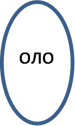                           ОловоУзнайте неметалл.Структура этого вещества аналогична структуре алмаза.Он используется в качестве полупроводника.Он второй по распространённости элемент на Земле.Он входит в состав фотоэлементов солнечных батарей.Он входит в состав речного песка. КремнийСлушают вопросы.  Выполняют задания. Обсуждают ответы в командах. Записывают ответы на маркерных досках. Проверяют правильность выполнения заданий.Личностные:Управление своей познавательной деятельностью.Регулятивные  Формирование    умения слушать в соответствии с целевой установкойПознавательные Умение строить логические рассуждения, устанавливать причинно-следственные связиКоммуникативныеУмение строить продуктивное взаимодействие со сверстниками5 мин.6. Станция соединений (время выполнения задания 40 сек.)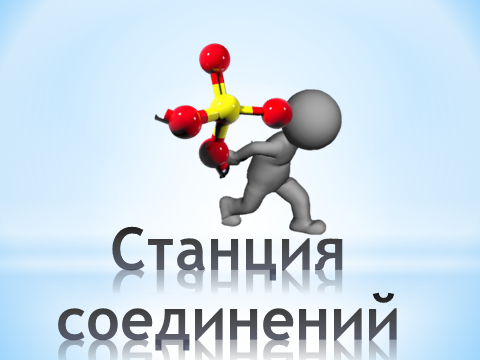 Добро пожаловать на  «Станцию соединений». Как вы думаете, кто здесь живёт?Давайте посетим эту станцию и узнаем.В XIX веке в России не было своей системы названий химических соединений.  Среди множества  предложений самой любопытной была рекомендация «русифицировать» химические названия, то есть «принять для названий химических соединений сочетания вроде русских имён, отчеств и фамилий. Как выглядят следующие жители «Станции соединений»?Калий ХлоровичВодород КислородовичВодород Серович Кислов КCl - соль  H2O – вода H2SO4 – серная кислота«Это  сложное  вещество  широко  распространено  в  природе.  Встречается  по  всему          земному шару. Не  имеет  запаха. При  атмосферном  давлении  вещество  может находиться только в газообразном и твёрдом состояниях. Многие учёные  считают,  что  это  вещество  оказывает  влияние  на  повышение  температуры  нашей  планеты.  Применяется  в  различных  производствах,  в  том  числе  и  пищевой  промышленности.  Используется  при  тушении  пожаров.  Однако  в химической  лаборатории  им  нельзя            тушить горящие  металлы,  например  маг-ний.             Напитки,  приготовленные  с  этим  веществом,  очень  любят  дети.  Но постоянное  потребление  таких  напитков  может  вызвать  раздражение  стенок  желудка». Углекислый газПомогите выяснить,  кем работают жители этой станции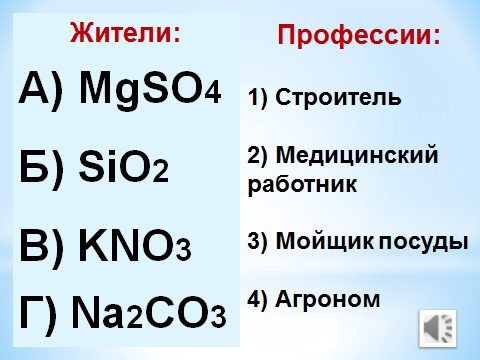 А2, Б1, В4, Г3Отвечают на вопрос учителя. Перечисляют основные классы соединений (оксиды, основания, кислоты, соли)Слушают вопросы.  Выполняют задания. Обсуждают ответы в командах. Записывают ответы на маркерных досках. Проверяют правильность выполнения заданий.Личностные:Управление своей познавательной деятельностью.Регулятивные  Формирование    умения слушать в соответствии с целевой установкойПознавательные Умение строить логические рассуждения, устанавливать причинно-следственные связиКоммуникативныеУмение строить продуктивное взаимодействие со сверстниками5 мин.7. Расчётная (время выполнения задания 1,2 мин.)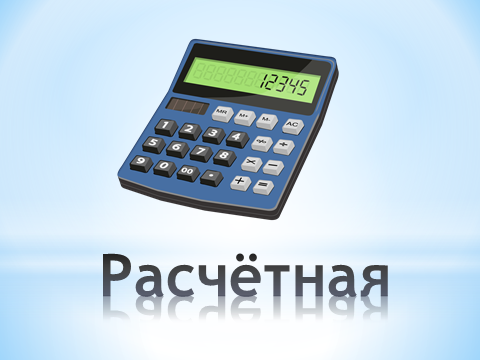 Путешествие подходит к концу. Я надеюсь,   вы собрали  немало химичсских знаний.  Теперь пришло время попробовать силы на станции «Расчётная».При входе на станцию висит                            объявление:  Потерялся породистый оксид, принадлежащий жильцу из 3-го подъезда. Особые приметы: имеет молекулярную массу 102. Прошу вернуть за вознаграждение  3 балла. Аl2O3180 мл воды выпито за 10 глотков. Сколько моль воды содержится в одном глотке воды?   1 МольМальчик съел на завтрак 1 творожный сырок массой 40г. На сырке указана жирность - 10%. Какую долю суточной физиологической нормы (80г) составляют потреблённые жиры? 5%Слушают вопросы.  Решают расчётные задачи. Обсуждают ответы в командах. Записывают ответы на маркерных досках. Проверяют правильность выполнения заданий.Личностные:Управление своей познавательной деятельностью.Регулятивные  Осуществление контроля и коррекции процесса и результатов выполнения заданийПознавательные Умение строить логические рассуждения, вычислять, использовать знаково-символические средства для решения задачКоммуникативныеУмение строить продуктивное взаимодействие со сверстниками5 мин.IV. Подведение итогов и награждениепобедителейЖюри подводит итоги игры. Награждение победителей.Видят результаты своей работы и труда товарищей. Оценивают.Личностные: Высказывают свои мнения, чувства, личностную значимость участия в играхПознавательные:Оценивать новые знания, приобретенные во время участия в играх и познавательных беседах.Регулятивные:умение планировать свои дальнейшие действия.Коммуникативные:умение обсуждать результаты, давать оценку своей деятельности и деятельности одноклассников; высказывать свое мнение.2 мин.V. Рефлексия.Рюкзак знаний и впечатлений Спасибо командам за игру, членам жюри за работу.  Мы собираем  рюкзак (конверт в виде рюкзака)  знаний и впечатлений о сегодняшней  игре. Каждому ученику необходимо не просто зафиксировать свой успех на бумаге, но и привести конкретный пример. Если нужно собраться с мыслями, можно сказать "пропускаю ход".Примеры фраз:я научился …я разобрался в …я наконец-то запомнил…я узнал…я проверил… я вспомнил…я смог … и т.д.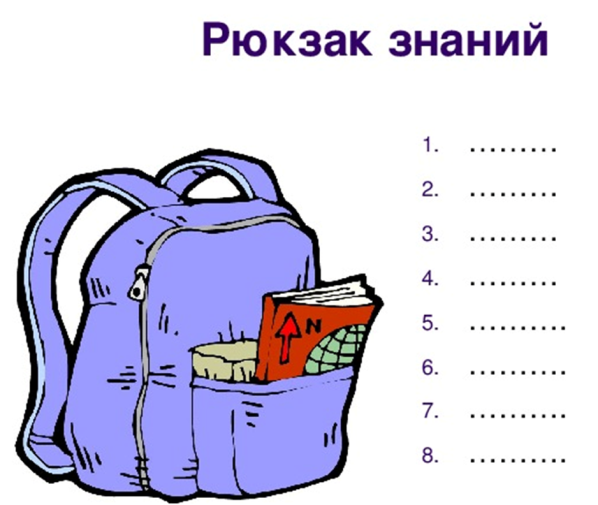 Ученики анализируют  свою работу.  Записывают на листочках результаты оценки собственной деятельности  на мероприятии   и складывают их по очереди в импровизированный рюкзачок. ЛичностныеФормирование ответственного отношения к обучению, готовность к саморазвитиюПознавательные: Умение обобщить на доступном уровне полученную информацию.Регулятивные: Владение навыками самооценкиКоммуникативные: Умение точно и полно строить высказывание; оценка своей деятельности и деятельности других людей4 минНазвание этапа1 команда2 команда3 команда4 команда5 командаЯрмарка знанийИсторическаяАтомлэндВодоочистная станцияМеталлы и неметаллыСтанция сложных соединенийРасчётнаяИТОГО